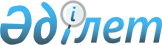 О внесении изменений и дополнения в решение Казалинского районного маслихата от 25 декабря 2020 года №558 "О бюджете сельского округа Г.Муратбаев на 2021-2023 годы"Решение Казалинского районного маслихата Кызылординской области от 12 марта 2021 года № 39. Зарегистрировано Департаментом юстиции Кызылординской области 16 марта 2021 года № 8186
      В соответствии с статьи 109-1 Кодекса Республики Казахстан от 4 декабря 2008 года "Бюджетный кодекс Республики Казахстан", пунктом 2-7 статьи 6 Закона Республики Казахстан от 23 января 2001 года "О местном государственном управлении и самоуправлении в Республике Казахстан", Казалинский районный маслихат РЕШИЛ:
      1. Внести в решение Казалинского районного маслихата от 25 декабря 2020 года № 558 "О бюджете сельского округа Г.Муратбаев на 2021-2023 годы" (зарегистрировано в Реестре государственной регистрации нормативных правовых актов за номером 7987, опубликовано 06 января 2021 года в эталонном контрольном банке нормативных правовых актов Республики Казахстан) следующие изменения и дополнение:
      Пункт 1 изложить в новой редакции:
      "1. Утвердить бюджет сельского округа Г.Муратбаев на 2021-2023 годы согласно приложениям 1, 2, 3, в том числе на 2021 год в следующих объемах:
      1) доходы – 58395 тысяч тенге, в том числе:
      налоговые поступления – 2172 тысяч тенге;
      поступления трансфертов – 56223 тысяч тенге;
      2) затраты – 60037 тысяч тенге;
      3) чистое бюджетное кредитование – 0;
      бюджетные кредиты – 0;
      погашение бюджетных кредитов – 0;
      4) сальдо по операциям с финансовыми активами – 0;
      приобретение финансовых активов – 0;
      поступления от продажи финансовых активов государства–0;
      5) дефицит (профицит) бюджета – -1642 тысяч тенге;
      6) финансирование дефицита (использование профицита) бюджета – 1642 тысяч тенге.".
      Пункт 2 дополнить подпунктом 2) нового содержания:
      "2) расходы по обеспечению деятельности аппарата акима 200 тысяч тенге.".
      Приложение 1 к указанному решению изложить в новой редакции согласно приложению к настоящему решению.
      2. Настоящее решение вводится в действие с 1 января 2021 года и подлежит официальному опубликованию. Бюджет на 2021 год сельского округа Г.Муратбаев
					© 2012. РГП на ПХВ «Институт законодательства и правовой информации Республики Казахстан» Министерства юстиции Республики Казахстан
				
      Председатель внеочередной ІІІ сессий Казалинского районного маслихата 

А. ОРЫМБАЕВ

      Председатель маслихата Казалинского районного маслихата 

Б. ЖАРЫЛҚАП
Приложение к решениюКазалинского районного маслихатаот 12 марта 2021 года № 39Приложение 1 к решениюКазалинского районного маслихатаот "25" декабря 2020 года №558
Категория
Категория
Категория
Категория
Сумма, 

тысяч тенге
Класс
Класс
Класс
Сумма, 

тысяч тенге
Подкласс
Подкласс
Сумма, 

тысяч тенге
Наименование
Сумма, 

тысяч тенге
1. Доходы
58295
1
Налоговые поступления
2172
04
Hалоги на собственность
2172
1
Hалоги на имущество
15
3
Земельный налог
296
4
Hалог на транспортные средства
1861
4
Поступления трансфертов 
56223
02
Трансферты из вышестоящих органов государственного управления
56223
3
Трансферты из районного (города областного значения) бюджета
56223
Функциональная группа
Функциональная группа
Функциональная группа
Функциональная группа
Администратор бюджетных программ
Администратор бюджетных программ
Администратор бюджетных программ
Программа
Программа
Наименование
Наименование
2.Затраты
60037
1
Государственные услуги общего характера
30413
124
Аппарат акима города районного значения, села, поселка, сельского округа
30413
001
Услуги по обеспечению деятельности акима города районного значения, села, поселка, сельского округа
30205
032
Капитальные расходы подведомственных государственных учреждений и организаций
208
7
Жилищно-коммунальное хозяйство
13409
124
Аппарат акима города районного значения, села, поселка, сельского округа
13409
008
Освещение улиц в населенных пунктах
10777
009
Обеспечение санитарии населенных пунктов
525
011
Благоустройство и озеленение населенных пунктов
2107
8
Культура, спорт, туризм и информационное пространство
14961
124
Аппарат акима города районного значения, села, поселка, сельского округа
14961
006
Поддержка культурно-досуговой работы на местном уровне
14961
15
Трансферты
1254
124
Аппарат акима города районного значения, села, поселка, сельского округа
1254
048
Возврат неиспользованных (недоиспользованных) целевых трансфертов
1254
3. Чистое бюджетное кредитование
0
Бюджетные кредиты
0
Погашение бюджетных кредитов
0
4. Сальдо по операциям с финансовыми активами
0
Приобретение финансовых активов
0
Поступления от продажи финансовых активов государства
0
5. Дефицит (профицит) бюджета
-1642
6. Финансирование дефицита (использование профицита) бюджета
1642
8
Используемые остатки бюджетных средств
1642
01
Остатки бюджетных средств
1642
1
Свободные остатки бюджетных средств
1642